2. C	 TÝDENNÍ PLÁN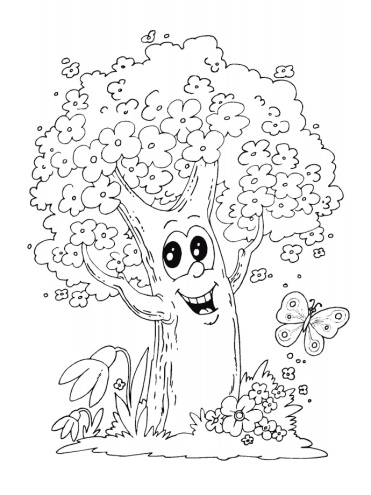 31. týden	(16. 4. – 20. 4. 2018) 		JMÉNO: …………………………………………CO SE BUDEME UČIT?JAK SE MI DAŘÍ?SebehodnoceníHodnocení rodičůČESKÝ JAZYKUčebnice str. 76 - 79Slovní druhyPodstatná jména          PS 2 str. 23 - 25Umím vyjmenovat slovní druhy.ČTENÍ, PSANÍČítanka str. 113 - 115Písanka2 str. 3Čtu se správnou intonací.MATEMATIKAMatematika 3 str. 9 - 10Umím sčítat a odčítat do 100.Umím násobit a dělit dvěma a třemi. PRVOUKACHOVÁNÍZahrada na jařestr. 54Chovám se slušně ke všem spolužákům ve školePoznám některé květiny, stromy a zeleninu.Dokáži popsat části rostliny a stromu.